Wortbausteine Grammatik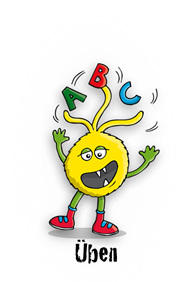 Aufgabe a) Bilde Wörter aus den Wortstämmen und dem Wortbaustein „-er“.b) Schreibe die Wörter mit passendem Artikel (Begleiter) auf.			Blätt			Kind		Bild		Büch 							Schül			Fahrräd		Gesicht	Kleid1. ____________________________	2.______________________________3. ____________________________	4.______________________________5. ____________________________	6.______________________________7. ____________________________	8.______________________________Aufgabe 2:a) Bilde die Einzahl der Wörter und schreibe sie mit passendem Artikel (Begleiter) auf.1. die Fahrräder		- __________________________________________2. die Bücher		- __________________________________________3. die Bilder			- __________________________________________Wortbausteine Grammatik - Lösungen Aufgabe a) Bilde Wörter aus den Wortstämmen und dem Wortbaustein „-er“.b) Schreibe die Wörter mit passenden Artikel (Begleiter) auf.			Blätt			Kind		Bild		Büch 							Schül			Fahrräd		Gesicht	Kleid1. die Blätter			         	2. die Kinder				         3. die Bilder			  	       	4. die Schüler				         5. die Kleider			         	6. die Gesichter				         7. die Fahrräder			         	8. die Bücher				Aufgabe 2:a) Bilde die Einzahl der Wörter und schreibe sie mit passendem Artikel (Begleiter) auf.1. die Fahrräder		- das Fahrrad						2. die Bücher		- das Buch							3. die Bilder			- das Bild							